Tel:  	  0044 (0)207 858 2241				E-mail:    enquiries@abicord.com				Web:       www.abicord.comTo: PMT Graduates Forum membersCover Emails re GiftsBelow is suggested wording for cover emails from you that attach one of the gift documents (that are all from me to provide added credibility). Feel free to vary the suggested wording of your cover email if you wish. Any questions, email enquiries@abicord.com Employees and CEOs (with more than 5 staff):  Attached is a letter offering you a webinar-based development training, free to you. I attended the training and it’s had a dramatic impact on my life, making me much more resilient, confident, motivated, satisfied and successful and better able to deal with challenges in work, life and relationships. I’m now helping to spread the training to support the ‘Change a Billion Minds’ project in achieving its goals. (If you’d like to see those goals, see www.abicord.com/change-a-billion-minds). All the project’s net proceeds will go to funding community projects and charities able to support those projects. I strongly recommend you take up this opportunity.  Conference Leaders: Attached is a letter offering you a webinar-based development training, free to you, plus a 45% reward for referrals to your audiences and an ongoing share of their referral rewards likely to earn you many millions. I attended the training and it’s had a dramatic impact on my life, making me much more resilient, confident, motivated, satisfied and successful and better able to deal with challenges in life, work and relationships. I’m now helping to spread the training to support the ‘Change a Billion Minds’ project in achieving its goals. (If you’d like to see those goals, see www.abicord.com/change-a-billion-minds). All the project’s net proceeds will go to funding community projects and charities able to support those projects. I strongly recommend you take up this opportunity.  Conference Assistants: Attached is a letter offering you a webinar-based development training, free to you, and giving you a 5% reward for referrals by your conference leader to his / her audiences and an ongoing share of their referral rewards likely to earn you many millions. I attended the training and it’s had a dramatic impact on my life, making me much more resilient, confident, motivated, satisfied and successful and better able to deal with challenges in life, work and relationships. I’m now helping to spread the training to support the ‘Change a Billion Minds’ project in achieving its goals. (If you’d like to see those goals, see www.abicord.com/change-a-billion-minds). All the project’s net proceeds will go to funding community projects and charities able to support those projects. I strongly recommend you take up this opportunity.  Affiliate Marketers: Attached is a letter offering you a webinar-based development training, free to you, plus a 45% reward for referrals to your list and an ongoing share of their referral rewards likely to earn you many millions. I attended the training and it’s had a dramatic impact on my life, making me much more resilient, confident, motivated, satisfied and successful and better able to deal with challenges in life, work and relationships. I’m now helping to spread the training to support the ‘Change a Billion Minds’ project in achieving its goals. (If you’d like to see those goals, see www.abicord.com/change-a-billion-minds). All the project’s net proceeds will go to funding community projects and charities able to support those projects. I strongly recommend you take up this opportunity.  Your contacts: The attached document called ‘Gifting your contacts’ contains suggested wording for cover emails among other things. The document has been sent to all PMT graduates, which is why it’s a separate document. Remember to replace the xxxx, with your affiliate code. The other mechanisms above are only available to PMT Graduates Forum members. BestGrahamwww.abicord.com/graham-price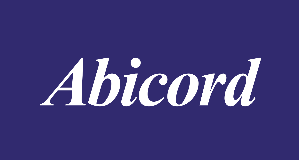 